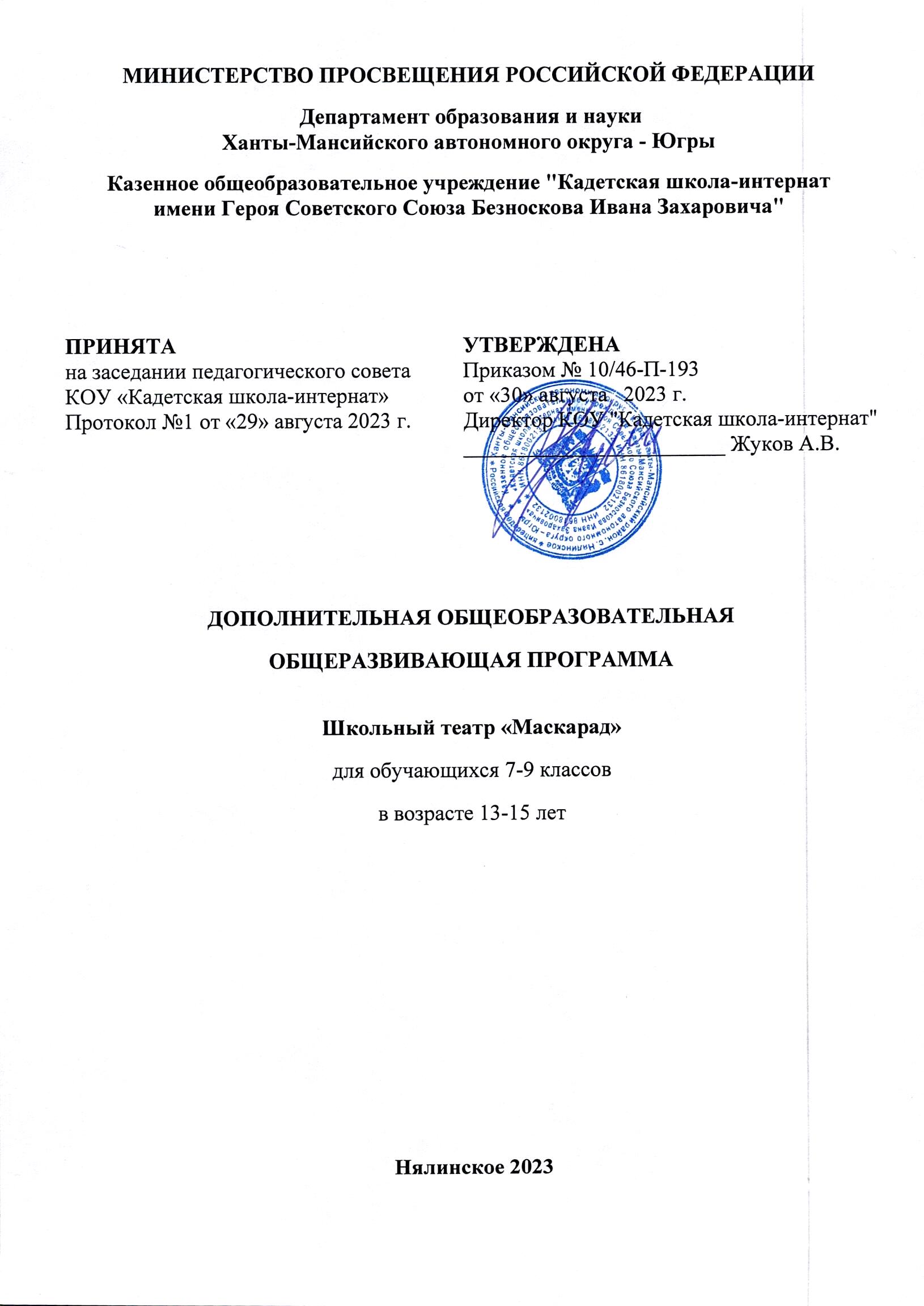 РАЗДЕЛ 1. «КОМПЛЕКС ОСНОВНЫХ ХАРАКТЕРИСТИК ДОПОЛНИТЕЛЬНОЙ ОБЩЕОБРАЗОВАТЕЛЬНОЙ ПРОГРАММЫ»1. ПОЯСНИТЕЛЬНАЯ ЗАПИСКАДополнительная общеобразовательная общеразвивающая программа «Школьный театр «Маскарад» разработана в соответствии с Федеральным законом от 29.12.2012 №273-ФЗ «Об образовании в РФ», Приказом Министерства просвещения РФ от 9 ноября 2018 г. № 196 (с изменениями и дополнениями от 5.09.2019, 30.09.2020) «Об утверждении Порядка организации и осуществления образовательной деятельности по дополнительным общеобразовательным программам», требованиями ФГОС, Концепции духовно-нравственного развития и воспитания личности гражданина России.Направленность программы. Дополнительная общеобразовательная общеразвивающая программа «Школьный театр» имеет художественную направленность, ориентирована на дополнительное образование обучающихся 7-9 классов в возрасте 13-15 лет.Актуальность программы. Дополнительная общеобразовательная общеразвивающая программа направлена на развитие творческих способностей и формирование социально активной личности средствами театрального искусства, а также выявление и поддержку талантливых подростков.Одна из самых серьезных проблем современного подростка – эскапизм (стремление отгородиться от общественной жизни) и, как его следствие, поздняя социализация. Подросток не хочет покидать понятный ему детский мир и менять его на суровые реалии взрослой жизни. Он тянется к фантастической литературе и молодежным течениям, все больше и больше погружаясь в вымышленный мир, и все больше отдаляясь от мира реального. Фантазия является для подростка естественным психологическим щитом, которым он прикрывается от чуждого ему мира. Эмоционально-образная природа театрального искусства дает возможность применить творческую фантазию подростка. Театральное искусство, пожалуй, самое универсальное средство эстетического и нравственного воспитания, формирующего внутренний мир обучающихся. Потери в эстетическом воспитании обедняют внутренний мир человека, и, не зная подлинных ценностей, он легко принимает ценности лживые, мнимые. Театр помогает задуматься и иначе взглянуть на окружающий мир. У школьников, включенных в процесс театральной деятельности, постепенно формируется представление об идеале личности, который служит ориентиром в развитии их самосознания и самооценки.Театральный коллектив и творческая деятельность позволяет раскрыть способности человека, развить самостоятельное и независимое мышление, речевую культуру, коммуникативные способности, интуицию, воображение и фантазию, потребность в самореализации. Важно помочь ему найти свое место в жизни.Совершенствование «аппарата переживания» (К.С. Станиславский) и «аппарата осмысления» через развитие театральных способностей, творческого мышления и творческой активности на основе классической театральной культуры способствует духовному, социальному и профессиональному становлению личности подростков.Сроки реализации программы. Программа рассчитана на 1 год в объеме 136 часов (2 раза в неделю по 2 часа с обязательным 15-минутным перерывом в конце каждого часа)..2. ЦЕЛИ И ЗАДАЧИ ПРОГРАММЫЦель программыЦелью данной программы является создание условий для успешной самоактуализации подростков и развития их творческого потенциала на основе занятий театральной деятельностью, а также формирование средствами театрального искусства образованной, культурной и социально активной личности, способной к сознательному выбору духовных и нравственных ценностей. Актуальность программы состоит в том, что она рассчитана на подростков, которые в будущем проявят желание связать свою жизнь с театром. Программа адаптирована с учетом возраста обучающихся, а также с учетом программ по актерскому мастерству театральных ВУЗов так, чтобы обучающийся из театральной студии, поступивший в высшее учебное заведение, как можно более органично перешел на следующую ступень образования.Задачи программыОбучающие:овладение знаниями о театральном искусстве, его формах и жанрах;обучение основам актерской техники;обучение контролю над своим телом;обучение правильному распределению сценического внимания, а также способам его концентрации;обучение логике и последовательности в сценическом действии;обучение действенному разбору драматического произведения;расширить знания в области драматургии;научить комплексу принципов и приемов, необходимых для работы над ролью.Развивающие:развивать память внимание, воображение, фантазию, ассоциативное и творческое мышление;развивать способность анализировать логику человеческих поступков как в жизни, так и в литературных произведениях;развивать пластические и речевые данные;развивать коммуникабельность и стремление к познанию мира;развивать аналитический подход к своей работе (самоанализ);развивать навык творческого подхода к работе над ролью.Воспитательные:воспитывать художественный вкус;прививать культуру осмысленного чтения литературных и драматургических произведений;Формируемые компетенции: ценностно-смысловые, общекультурные, учебно-познавательные, коммуникативные, социально-трудовые.3. СОДЕРЖАНИЕ ПРОГРАММЫ3.1.УЧЕБНЫЙ ПЛАН
3.2. СОДЕРЖАНИЕ УЧЕБНОГО ПЛАНА1. Вводное занятиеТеория. Знакомство с обучающимися. Ознакомление с режимом занятий, правилами поведения на занятиях, Уставом. Инструктаж по технике безопасности на занятиях, во время посещения спектаклей, поездок в автобусе. Знакомство с правилами противопожарной безопасности. Беседа: Роль и место театра в развитии цивилизации. Театр как синтетический вид искусства. Театр – искусство коллективное. О профессии актера и его способности перевоплощаться.2. Основы театральной культуры.2.1. История театра. Теория. Возникновение театра. Происхождение древнегреческой драмы и театра. Римский театр. Отличие римского театра от древнегреческого. Средневековый европейский театр (литургическая драма, миракль, мистерия, фарс, моралите). Театр эпохи Возрождения. Гуманистическая литература. Здание театра и сцена. Итальянский театр (комедия дель арте). Испанский театр (комедии «плаща и шпаги»). Английский театр «Глобус» Шекспира. Театр французского классицизма. Корнель. Расин. Мольер. Театр эпохи Просвещения. Французский театр. Итальянский театр. Гольдони. Гоцци. Немецкий театр. Лессинг. Гете. Шиллер. Сценическое искусство. Истоки русского театра. Скоморохи – первые русские актеры-потешники. Русский театр 17-18 вв. Школьный театр в России в ХVII в. Полоцкий как основатель русского школьного театра. Придворный театр в России. Крепостной театр. Основание русского государственного профессионального театра (1756г.) Профессиональные русские театры. Русский театр XIX века. Известные русские актеры.Русский театр XX века. Театральная реформа. Организация МХТ. Камерный театр. Малый и Александрийский театр.Выдающиеся актеры и режиссеры. Роль и место А.П. Чехова в театре.Театральные студии. Е. Вахтангов и его театр.Роль и место театра в советском обществе.Ведущие театры и театральные школы современности.Практика. Просмотр видеозаписей, презентаций, учебных фильмов.2.2. Виды театрального искусства. Теория. Драматический театр. Музыкальный театр: Опера, Балет, Мюзикл. Особенности. Театр кукол. Самые знаменитые театры мира. Практика. Просмотр видеозаписей лучших театральных постановок. 2.3. Театральное закулисье. Теория. Сценография. Театральные декорации и бутафория. Грим. Костюмы. Практика. Творческая мастерская. 2.4. Театр и зритель. Теория. Театральный этикет. Культура восприятия и анализ спектакля.3. Сценическая речь.3.1. Речевой тренинг. Теория. Осанка и свобода мышц. Дыхание. Свойства голоса. Резонаторы. Закрытое звучание. Открытое звучание. Речевая гимнастика. Полетность. Диапазон голоса. Развитие диапазона голоса. Артикуляционная гимнастика. Дикция. Орфоэпия. Интонация. Выразительность речи.Практика. Постановка дыхания. Артикуляционная гимнастика. Речевая гимнастика. Упражнения. Речевые тренинги. Работа над интонационной выразительностью.3.2. Работа над литературно-художественным произведением. Практика. Особенности работы над стихотворным и прозаическим текстом. Выбор произведения: басня, стихотворение, отрывок из прозаического художественного произведения. Тема. Сверхзадача. Логико-интонационная структура текста.4. Ритмопластика4.1. Пластический тренинг. Практика. Работа над освобождением мышц от зажимов. Развитие пластической выразительности. Разминка, настройка, релаксация, расслабление/напряжение. Упражнения на внимание, воображение, ритм, пластику. 4.2. Пластический образ персонажа. Практика. Музыка и движение. Приемы пластической выразительности. Походка, жесты, пластика тела. Этюдные пластические зарисовки. 4.3. Элементы танцевальных движений. Теория. Танец как средство выразительности при создании образа сценического персонажа. Народный танец. Современный эстрадный танец. Практика. Основные танцевальные элементы. Народный танец. Русский народный танец. Эстрадный танец. Танцевальные этюды. 5. Актерское мастерство.5.1. Элементы внутренней техники актера (актерского мастерства).Теория. Организация внимания, памяти, воображения, фантазии, мышечной свободы, перемены отношения (к предмету, месту действия, к партнеру), физического самочувствия, предлагаемых обстоятельств, оценки факта, сценического общения. Практика. Знакомство с правилами выполнения упражнений и игр.5.2. Игры на развитие чувства пространства и партнерского взаимодействияТеория. Знакомство с правилами выполнения упражнений. Знакомство с правилами и принципами партнерского взаимодействия. Техника безопасности в игровом взаимодействии.Практика. Игры: «Суета», «Король», «Голливуд», «Салют». Игры: «Зеркало», «Магнит», «Марионетка», «Перестроения». 5.3. Сценическое действие. Теория. Элементы сценического действия. Бессловесные элементы действия. «Вес». «Оценка». «Пристройка». Словесные действия. Способы словесного действия. Логика действий и предлагаемые обстоятельства. Связь словесных элементов действия с бессловесными действиями. Составные образа роли. Драматургический материал как канва для выбора логики поведения. Театральные термины: «действие», «предлагаемые обстоятельства», «простые словесные действия». Практика. Практическое освоение словесного и бессловесного действия. Упражнения и этюды. Работа над индивидуальностью.6. Промежуточная аттестация в форме открытого занятия7. Знакомство с драматургией. Работа над пьесой и спектаклем7.1. Выбор пьесы. Теория. Выбор пьесы. Работа за столом. Чтение. Обсуждение пьесы. Анализ пьесы. Определение темы пьесы. Анализ сюжетной линии. Главные события, событийный ряд. Основной конфликт. 7.2. Анализ пьесы по событиям. Теория. Анализ пьесы по событиям. Выделение в событии линии действий. Определение мотивов поведения, целей героев. Выстраивание логической цепочки. Театральные термины: «событие», «конфликт». 7.3. Работа над отдельными эпизодами. Практика. Творческие пробы. Показ и обсуждение. Распределение ролей. Работа над созданием образа, выразительностью и характером персонажа. Репетиции отдельных сцен, картин. 7.4. Выразительность речи, мимики, жестов. Практика. Работа над характером персонажей. Поиск выразительных средств и приемов. 7.5. Закрепление мизансцен.Практика. Репетиции. Закрепление мизансцен отдельных эпизодов. 7.6. Изготовление реквизита, декораций. Практика. Изготовление костюмов, реквизита, декораций. Выбор музыкального оформления. 7.7. Прогонные и генеральные репетиции.Практика. Репетиции как творческий процесс и коллективная работа на результат с использованием всех знаний, навыков, технических средств и таланта. 7.8. Показ спектакля. Практика. Премьера. Анализ показа спектакля (рефлексия). Творческая встреча со зрителем.8. Итоговое занятие. Практика. Конкурс «Театральный калейдоскоп». Творческие задания по темам обучения. Основы театральной культуры – тест по истории театра и театральной терминологии. Чтецкий отрывок наизусть. Этюд на взаимодействие. Отрывки из спектакля. Награждение.4. ПЛАНИРУЕМЫЕ РЕЗУЛЬТАТЫПредметные результатыПо итогам освоения программы обучающиеся будут знать:основные этапы развития театрального искусства;понятие стиля и жанра в театральном искусстве;основные исторические периоды развития русского театра;выдающихся деятелей театра (режиссеров, актеров, драматургов) и исторические факты, связанные с формированием театров, созданием конкретных спектаклей;специальные термины, применяемые в театральном искусстве,понятия «сквозное действие», «монтировка спектакля», «аллегория», «метафора», «гипербола», «сверхзадача», «словесное действие», «факты жизни», «факты искусства», «пластический образ»;теоретические основы актерского мастерства;правила орфоэпии и законы логического построения речи, а также способы их практического применения в работе над ролью;элементарные законы режиссуры;правила техники безопасности при работе с партнером;несколько разных техник нанесения и видов грима разнохарактерных персонажей;приемы поведения при использовании различных костюмов.будут уметь:наблюдать окружающий мир, анализировать его закономерности и использовать результаты этого анализа в создании сценического действия;проанализировав собственную роль, найти способы воплощения актерского образа;определять сквозное действие роли;раскладывать сквозное действие на простые физические действия;проводить на занятиях весь комплекс актерского тренинга (пластический, речевой, психофизический) самостоятельно;произносить скороговорки в разных темпах, с различными комбинациями движений и при нагрузках.проходить весь путь от замысла роли до его воплощения на сцене;применять полученные навыки и умения в области пластической культуры тела, сценической речи и актерского мастерства в работе над ролью;самостоятельно проводить тренинги по мастерству актера, сценической речи и сценическому движению;импровизировать;умение создать непрерывную линию внимания;умение сценически оправдывать происходящее на сцене;умение использовать приобретенные навыки в работе над образом в спектакле;правильно оценивать свою и доброжелательно чужую работу;выполнять организаторскую функцию на порученном отрезке репетиции;будут владеть:основными навыками сценической речи;простыми элементами внутренней техники актера;навыками сценического движения;навыками самопроизвольной концентрации и расслабления.Личностные результатыактивная гражданская позиция;уважительное отношение к истории страны, ее прошлым и современным достижениям;конструктивное взаимодействие с другими членами коллектива и взрослыми;адекватная самооценка в рамках профиля деятельности;стремление к совершенствованию результатов в выбранном профиле деятельности;следование общепринятым правилам и нормам поведения;умение работать в паре и в команде (коллективе).Метапредметные результатырасширение кругозора в области литературы: знакомство с творчеством поэтов и писателей изучаемых художественных произведений;расширение кругозора в области истории, изучение эпохи произведения (быт, костюм, нормы поведения);умение планировать и организовывать процесс выполнения учебного задания;РАЗДЕЛ 2. «КОМПЛЕКС ОРГАНИЗАЦИОННО-ПЕДАГОГИЧЕСКИХ УСЛОВИЙ»1. ФОРМЫ АТТЕСТАЦИИ И ОЦЕНОЧНЫЕ МАТЕРИАЛЫФормы контроляРеализация программы «Школьный театр» предусматривает входную диагностику (прослушивание), текущий контроль (театральные игры, творческие задания, тестирования, конкурсы, викторины, показ этюдных зарисовок, танцевальные этюды), промежуточную аттестацию обучающихся.Промежуточная аттестация проводится 2 раза в год в форме открытого занятия (зимой - в период 15-25 декабря; весной – 10-20 мая) и включает в себя проверку практических умений и навыков.Формы проведения промежуточной аттестации: игры и упражнения по актерскому психотренингу, конкурсные и творческие задания, чтение литературных отрывков наизусть, этюдные зарисовки, инсценировки, показ отдельных эпизодов или сцен из спектакля, спектакль, выполнение тестовых творческих заданий по разделам программы, самооценка обучающихся и пр.Результаты проведенной работы отражаются в аналитических отчетах педагогов. Результатом работы школьного театра можно читать открытые школьные мероприятия, защиту проектных и исследовательских работ; составление тематических буклетов; сценарии мероприятий; видеоотчеты; репортажи; участие в научно-практических конференциях, конкурсах, турнирах и пр. (дипломы, грамоты, благодарности, сертификаты и др.).Средства контроляКонтроль освоения программы обучающимися осуществляется по следующим критериям:1) применение полученных навыков и умений в области пластической культуры тела, сценической речи и актерского мастерства в работе над ролью; 2) органичность и правдивость в исполнении роли; 3) твердое знание текста роли; 4) умение слаженно работать в коллективе.При низком уровне освоения программы (1-4 балла) обучающийся:неуверенно, неорганично исполняет роль;слабо знает текст роли;находится в конфликтных отношениях с членами коллектива;плохо посещает занятия и нарушает дисциплину;отвлекается, не умеет слышать и слушать педагога;небрежно относится к костюму и реквизиту.При среднем уровне освоения программы (5-7 баллов) обучающийся:в исполнении роли есть «зажим»;немного ошибается в тексте роли;умеет работать не с каждым партнером;может пропускать занятия без уважительных причин;не совсем внимательно слушает и слышит педагога;не очень ответственно относится к костюму и реквизиту.При высоком уровне освоения программы (8-10 баллов) обучающийся:уверенно и органично исполняет свою роль;уверенно знает текст роли;умеет работать с партнером, хорошо влился в творческий коллектив;хорошая дисциплина и посещаемость.хорошо слышит и слушает педагога.ответственно и бережно относится к театральному реквизиту.Основным методом выявления результатов воспитания является педагогическое наблюдение за обучающимися в различных образовательных ситуациях: на учебных занятиях, во время сценических/концертных выступлений, в зрительном зале и др.Критерии педагогического наблюдения:1. проявляет/не проявляет интерес к истории театрального искусства, знает/не знает наиболее значимые исторические факты из раздела «Основы театральной культуры»;2. активен/пассивен в учебной деятельности, в театральной деятельности, в процессе получения информации, в коллективных мероприятиях; проявляет инициативу или нет;2. ОРГАНИЗАЦИОННО-ПЕДАГОГИЧЕСКИЕ УСЛОВИЯ РЕАЛИЗАЦИИ ПРОГРАММЫ2.1. Учебно-методическое обеспечение программыФормы организации образовательной деятельности: беседа, наблюдение, показ, репетиция.Педагогические технологии:личностно ориентированное обучение, дифференцированное обучение,игровые технологии,системно-деятельностный подход в организации обучения школьников.дистанционные образовательные технологии. Принципы обучения:принцип развивающего и воспитывающего характера обучения;принцип систематичности и последовательности в практическомовладении основами театральной культуры;принцип движения от простого к сложному, постепенное усложнениетеоретического и практического материала;принцип наглядности, привлечение чувственного восприятия, наблюдения, показа;принцип опоры на возрастные и индивидуальные особенности школьников.Методы обучения: наглядные (показ, просмотр видеоматериалов); словесные (рассказы, беседы, работа с текстами, анализ и обсуждение);практические (репетиции, экскурсии, посещение театров и концертных залов).2.2. Материально-техническое обеспечение программы: актовый зал (сцена, экран с проектором, мягкие кресла, занавес)костюмерная для хранения костюмов, реквизита; аппаратура для воспроизведения музыки, усилители звука.2.3. Учебно-информационное обеспечение программыДля обучающихся:1. Абалкин Н.А. Рассказы о театре. – М.: Молодая гвардия, 1986;2. Алянский Ю.Л. Азбука театра. – Л.: Детская литература, 1990;3. Беседы К. С. Станиславского в студии Большого театра в 1918-1922гг. /Библиотечка «В помощь художественной самодеятельности; № 10: Труд актера; вып.37 /. М.: «Сов. Россия», 1990;4. Голуб И.Б., Розенталь Д.Э. Секреты хорошей речи. – М.: Междунар. отношения, 1993; 5. Детская энциклопедия. Театр. – М.: Астрель, 2002;6. Климовский В.Л. Мы идем за кулисы. Книга о театральных цехах. – М.: Детская литература, 1982;7. Кнебель М. О. Слово в творчестве актера, – III-е издание. – М.: ВТО, 1970;8. Куликова К.Ф. Российского театра Первые актеры. – Л.: Лениздат, 1991;9. Крымова Н.А. Станиславский – режиссер. – М.: «Искусство», 1984;10. Мир русской культуры. Энциклопедический справочник. – М.: Вече, 1997;11. Мочалов Ю.А. Первые уроки театра. – М.: «Просвещение», 1986.12. Самые знаменитые артисты России. /Авт.-сост. С.В. Истомин. – М.: Вече, 2002;13. Станиславский К.С. Собр. Соч. в 8т. – М., 1954-1956. т.1: Моя жизнь в искусстве. – М., 1954г.; т. 2-3: Работа актера над собой. – М., 1945 - 1955г.; т. 4.: Период воплощения.Оправдание текста. – М.: «Искусство», 1957.Для педагога:1. Библиотечка в помощь руководителям школьных театров «Я вхожу в мир искусства». – М.: «Искусство», 1996;2. Бруссер А.М. Сценическая речь. /Методические рекомендации и практические задания для начинающих педагогов театральных вузов. – М.: ВЦХТ, 2008;3. Бруссер А.М., Оссовская М.П. Глаголим.ру. /Аудио/видео уроки по технике речи. Часть 1. – М.: «Маска», 2007; 4. Брызгунова Е.А. Звуки и интонации русской речи. – М.: «Русский язык», 2012;5. Васильева А.Н. Основы культуры речи. – М.: «Русский язык»,1990;6. Вахтангов Е.Б. Записки, письма, статьи. – М.: «Искусство», 1939;7. Голуб И.Б., Розенталь Д.Э. Секреты хорошей речи. – М.: Междунар. отношения, 1993; 8. Гринер В.А. Ритм в искусстве актера. – М.: «Просвещение», 1966;9. Ершова А.П., Букатов В.М. Актерская грамота подросткам. – М.: «Глагол», 1994;10. Ершов П.М. Технология актерского искусства. – М.: ТОО «Горбунок», 1992;11. Запорожец Т. И. Логика сценической речи, – М.: «Просвещение», 1974; 12. Захава Б.Е. Мастерство актера и режиссера: учебное пособие / Б.Е. Захава; под редакцией П.Е. Любимцева. – 10-е изд., – СПб.: «Планета музыки», 2019; 13. Захава Б.Е. Современники. Вахтангов. Мейерхольд: учебное пособие / Б.Е. Захава; под редакцией Любимцева П. – 4-е изд., – СПб: «Планета музыки», 2019;14. Козлянинова И.П. Произношение и дикция. – М.: ВТО, 1977;15. Клубков С.В. Уроки мастерства актера. Психофизический тренинг. – М.: Репертуарно-методическая библиотечка «Я вхожу в мир искусств» № 6(46) 2001;16. Мочалов Ю.А. Композиция сценического пространства (Поэтика мизансцены). – М.: «Просвещение», 1981.17. Мочалов Ю.А. Первые уроки театра. – М.: «Просвещение», 1986.18. Программа общеобразовательных учреждений «Театр 1-11 классы». – М.: «Просвещение», 1995;19. Рубина Ю.И. Театральная самодеятельность школьников. – М.: «Просвещение», 1983; 20. Смоленский Я. Н. Читатель. Чтец. Актер. – М.: Советская Россия, 1983;21. Сборник программ интегрированных курсов «Искусство». – М.: «Просвещение», 1995;22. Станиславский К.С. Работа актера над собой. – М.: «Юрайт», 2019;23. Станиславский К.С. Моя жизнь в искусстве. – М.: «Искусство», 1989;24. Театр, где играют дети. Учебно-методическое пособие для руководителей детских театральных коллективов. / Под ред. А.Б. Никитиной. – М.: ВЛАДОС, 2001;25. Харитонов Н.П. Технология разработки и экспертизы образовательных программ в системе дополнительного образования детей. Методические рекомендации для педагогов дополнительного образования и методистов. – М.: «Просвещение», 2012;26. Черная Е.И. Основы сценической речи. Фонационное дыхание и голос: Учебное пособие. 2-е изд., стер. – СПб.: «Лань»; «Планета музыки», 2016;  27. Чехов М.А. О технике актера. – М.: АСТ, 2020;28. Шихматов Л.М. От студии к театру. – М.: ВТО, 1970;29. Шихматов Л.М., Львова В.К. Сценические этюды: Учебное пособие /Под ред. М.П. Семакова. – 6-е изд., стер. – СПб.: «Лань»; «Планета музыки», 2014№ТемаВсего часовТеорияПрак-тикаФорма аттестацииВводное занятие.1-2Форма входной диагностики, беседаОсновы театральной культурыФормы текущего, промежуточного контроля, педагогическое наблюдение, беседа, опрос, тестирование, творческие заданияСценическая речь.1Конкурс чтецов (басня, стихотворение, проза)Ритмопластика1Контрольные упражнения, этюдные зарисовки, этюдыАктерское мастерство.1Формы текущего, промежуточногоконтроля, педагогическоенаблюдение, творческие задания.Промежуточная аттестация2-2Открытое занятиеЗнакомствос драматургией(работа над пьесойи спектаклем).Наблюдение, самооценка, рефлексия, показ.Итоговое занятие22Творческий отчет134